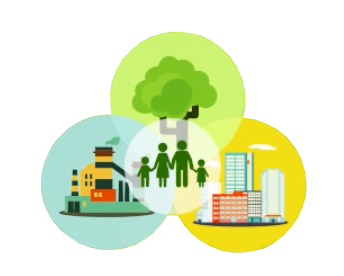         Ежегодная общественная премия            «Регионы – устойчивое развитие» Конкурс «Ежегодная общественная премия «Регионы – устойчивое развитие» начал осенний отбор инвестиционных проектов в регионе для их дальнейшей реализации. С 2011 года Оргкомитет Конкурса «Ежегодная общественная премия «Регионы – устойчивое развитие» (далее Оргкомитет Конкурса) ведет работу по реализации инвестиционных проектов по «Схеме взаимодействия по реализации проектов с господдержкой / госучастием» (далее Схема взаимодействия).Реализация проектов по Схеме взаимодействия производится по механизму проектного финансирования.Принимаются к рассмотрению Заявки краткосрочных и долгосрочных инвестиционных проектов, реализация которых планируется на территории субъектов РФ, сумма которых от 50 млн. рублей, всех отраслей (АПК, промышленные предприятия, ЖКХ, ВКХ и пр.) от юридических лиц (Инициаторов проектов).Система «Одного окна по рассмотрению инвестиционных проектов», созданная на базе Конкурса позволяет за 3,5 месяца получить решение со-инвестора по проекту, финансово – кредитной организации,  субъекта РФ и реализовать проект по специальному банковскому продукту, который предусматривает льготный процент  стоимости средств и длительный срок реализации проекта до 15 лет. Для работы по Схеме взаимодействия необходимо заполнить Заявку инвестиционного проекта (ссылка на форму заявки), направить ее региональному координатору и копию Заявки направить в Оргкомитет Конкурса.По факту получения Заявки в Оргкомитете Конкурса, Вам будет направлено информационное письмо с указанием Вашего куратора проекта, персонального регистрационного номера проекта и перечня документов для предоставления.Период приема Заявок  производится в рамках осеннего отбора в период с 01 сентября по 30 октября.Более подробная информация размещена на сайте Конкурса http://infra-konkurs.ru/ Региональный координатор от  (Прошу вписать название Вашего Субъекта РФ): (Прошу вписать должность, ФИО и контакты Регионального координатора)Ответственный сотрудник от  (Прошу вписать название Вашего Субъекта РФ): (Прошу вписать должность, ФИО и контакты Исполнителя Регионального координатора).Форма Заявки: ПрикладываюПеречень документов:  ПрикладываюСсылка на ролик:  https://youtu.be/-wxrnOQpclIСсылка на сайт: http://infra-konkurs.ru/ 